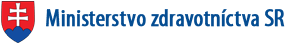 VEREJNÁ VÝZVAna predkladanie žiadostí o poskytnutie dotácie  Ministerstva zdravotníctva Slovenskej republiky na podporu protidrogových aktivít pre rok 2016Verejná výzva na predkladanie žiadostí o poskytnutie dotácie Ministerstva zdravotníctva Slovenskej republiky (ďalej len „ministerstvo“) na podporu protidrogových aktivít pre rok 2016 (ďalej len „verejná výzva“) sa zverejňuje podľa § 5 ods. 8 písm. c) zákona č. 525/2010 Z. z. o poskytovaní dotácií v pôsobnosti Ministerstva zdravotníctva Slovenskej republiky v znení zákona č. 72/2015 Z. z.. 1. Právne predpisy, upravujúce poskytovanie dotáciíZákon č. 525/2010 Z. z. o poskytovaní dotácií v pôsobnosti Ministerstva zdravotníctva Slovenskej republiky v znení neskorších predpisov (ďalej len „zákon o dotáciách“) v súlade s  Národnou protidrogovou stratégiou Slovenskej republiky na obdobie rokov 2013 - 2020. Zákon č. 523/2004 Z. z. o rozpočtových pravidlách verejnej správy a o zmene a doplnení niektorých zákonov v znení neskorších predpisov (ďalej len „zákon o rozpočtových pravidlách“). Zákon č. 25/2006 Z. z. o verejnom obstarávaní a o zmene a doplnení niektorých zákonov v znení neskorších predpisov. Zákon č. 343/2015 Z. z. o verejnom obstarávaní a o zmene a doplnení niektorých zákonov.2. Termín, do ktorého možno predložiť žiadosť o poskytnutie dotácie je do 10. mája 2016 3. Spôsob predloženia žiadosti o poskytnutie dotácieŽiadateľ predkladá kompletnú dokumentáciu v listinnej podobe, v slovenskom jazyku a to jedenkrát originál žiadosti, podpísaný štatutárnym orgánom žiadateľa, spolu so všetkými povinnými prílohami, a jedenkrát kópia žiadosti bez identifikácie žiadateľa a jedenkrát zálohované na CD nosiči (scan ani PDF formát nie sú prípustné). Kópia bez identifikácie  sa predkladá v podobe, ktorá neumožňuje priamu identifikáciu žiadateľa (v žiadosti, popise a štruktúrovanom rozpočte nesmú byť viditeľné identifikačné znaky žiadateľa, adresa, podpis a pečiatka). Originál žiadosti vrátane príloh ako aj kópia žiadosti bez príloh majú byť zviazané jednotlivo hrebeňovou väzbou, aby nebolo možné vkladať alebo vyberať jednotlivé časti dokumentácie. Za hrebeňovú väzbu sa nebudú považovať zakladače (šanóny)  s euroobalmi alebo inou väzbou. Strany musia byť očíslované. Žiadosť o poskytnutie dotácie spolu s predpísanými prílohami žiadateľ predkladá poštou alebo osobne. Lehota na predkladanie žiadostí o poskytnutie dotácie začína plynúť dňom zverejnenia verejnej výzvy a končí dňom uvedeným vo výzve na ukončenie predkladania žiadostí. Ak žiadateľ predkladá žiadosť o poskytnutie dotácie poštou rozhoduje dátum uvedený na poštovej podacej pečiatke na obálke žiadosti. Obálky alebo balíky doručené a zaregistrované podateľňou ministerstva zdravotníctva po termíne nebudú hodnotené vôbec a budú vrátené organizácii, ktorá žiadosť o poskytnutie dotácie odoslala (podateľňa ministerstva zdravotníctva prijíma poštu každý pracovný deň od 8.00-15.00 h, prízemie, č. dverí 5).Žiadosť o poskytnutie dotácie vrátane jej príloh musí byť doručená spolu v jednej zalepenej obálke, ktorá bude zrozumiteľne a viditeľne označená slovami:„Žiadosť o poskytnutie dotácie– podpora protidrogových aktivít 2016, NEOTVÁRAŤ.“a adresovaná na:Ministerstvo zdravotníctva Slovenskej republikyÚsek štátneho tajomníkaOdbor koordinácie protidrogovej stratégie a monitorovania drogLimbová 2837 52 Bratislava4. Základný cieľ projektu Cieľom verejnej výzvy je podpora programov, iniciatív a aktivít zameraných na ochranu verejného zdravia, zvýšenie verejného povedomia a porozumenia k rizikám súvisiacich so zneužívaním drog v spoločnosti a škôd s tým spojených podľa  „Národnej protidrogovej stratégie Slovenskej republiky na obdobie rokov 2013 – 2020“. Prioritné oblasti podpory  pre rok 2016 sú:Zníženie dopytu po drogách, a to:podpora aktivít zameraných na predchádzanie užívania drog a rizikám s tým spojenými,podpora preukázateľne osvedčených preventívnych vzdelávacích programov so zameraním na dlhodobú a systematickú prácu s deťmi, mládežou a rodinou a zraniteľnými skupinami,podpora inovatívnych prístupov v práci s deťmi a mládežou s využitím  masovokomunikačných a informačných technológií,podpora vzdelávacích aktivít a odborných stretnutí pracovníkov pôsobiacich v oblasti drogovej problematiky,podpora programov a aktivít na odborne garantovanú krízovú intervenciu, harm-reduction, street work, liečbu, resocializáciu, postresocializáciu a svojpomocné poradenstvo,podpora aktivít zameraných na zapájanie spoločnosti v súlade s potrebou praxe.Veda, výskum, informovanosť a posilnenie spolupráce, a to:podpora získavania údajov o drogovom fenoméne so zameraním na rôzne cieľové skupiny a ich spracovanie do analýz, štúdií a iných materiálov v kontexte zámerov a cieľov Národnej protidrogovej stratégie Slovenskej republiky na obdobie rokov 2013 - 2020, podpora aktivít zameraných na prepájanie preventívnych, zdravotníckych a sociálnych služieb/opatrení na miestnej, regionálnej a národnej úrovni, podpora koordinačných mechanizmov, zriaďovanie siete partnerstiev a nástrojov vzájomnej spolupráce partnerov protidrogovej politiky, podpora spoločných aktivít orgánov štátnej správy, samosprávy a občianskej spoločnosti v oblasti znižovania dopytu a ponuky drog, podpora vzájomnej výmeny skúseností medzi odborníkmi pracujúcimi s ohrozenou populáciou, resp. s osobami so závislosťou a získavanie nových overených poznatkov a skúseností z praxe, podpora tvorby analýz a dopadov programov realizovaných v oblasti zneužívania drog.Realizácia úloh v rámci schválenej národnej protidrogovej stratégie, a to: podpora informovanosti odbornej aj širokej verejnosti o protidrogovej politike  najmä prostredníctvom vydávania odborných publikácií, metodických materiálov, učebných textov, doplnkovej literatúry, periodických časopisov, audiovizuálnych pomôcok so zameraním na zdravý spôsob života, prevenciu rizikového správania  a výmenu odborných skúseností, v oblasti prevencie drogových závislostí,organizovanie cielených podujatí, odborných fór a diskusií k drogovej problematike,šírenie protidrogovej osvety najmä masovokomunikačnými prostriedkami,nákup materiálneho a technického vybavenia na realizáciu aktivít a činností v protidrogovej oblasti,zmena stavby alebo stavebná úprava zariadení určených na prevenciu, liečbu alebo resocializáciu drogovo závislých osôb.5. Formulár žiadosti  v elektronickej podobeVzor povinných formulárov v elektronickej podobe, pre podanie žiadosti:Žiadosť o poskytnutie dotácie  (podnikateľ) – príloha č. 2 tejto verejnej výzvy,Žiadosť o poskytnutie dotácie (nepodnikateľ) – príloha č. 3 tejto verejnej výzvy,Žiadosť o poskytnutie dotácie (právnická osoba) – príloha č. 4 tejto verejnej výzvy,Štruktúrovaný rozpočet k žiadosti -  príloha č. 5 tejto verejnej výzvy.6. Podmienky poskytnutia dotáciea) Dotáciu možno poskytnúť žiadateľovi, ktorým je právnická alebo fyzická osoba.Žiadosť, ktorú žiadateľ predkladá, pozostáva z povinných náležitostí a to:žiadosť o poskytnutie dotácie (príloha č. 2 až 4 tejto verejnej výzvy),popis projektu na ktorý sa dotácia požaduje,štruktúrovaný rozpočet projektu (príloha č. 5 tejto verejnej výzvy),povinné prílohy (podľa zákona o dotáciách a zákona o rozpočtových pravidlách): doklad o zriadení alebo založení žiadateľa, ak je žiadateľom právnická osoba – (stanovy organizácie, zakladateľská listina, štatút organizácie),výpis z obchodného registra alebo obdobného registra, ak ide o právnickú osobu, ktorá sa zapisuje do takéhoto registra – (doklad z Ministerstva vnútra SR), výpis zo živnostenského registra alebo obdobného registra, ak ide o žiadateľa, ktorým je samostatne zárobkovo činná osoba zapísaná v živnostenskom registri, alebo v obdobnom registri osvedčujúcom oprávnenie na vykonávanie činnosti,výpis z registra trestov nie starší ako tri mesiace, ak je žiadateľom fyzická osoba,doklad o zabezpečení financovania projektu z iných zdrojov podľa § 4 odseku 2 zákona o dotáciách – (výpis z účtu žiadateľa, že má na financovanie projektu zabezpečených najmenej 5% z iných zdrojov),čestné vyhlásenie žiadateľa, že má vysporiadané finančné vzťahy so štátnym rozpočtom,potvrdenie miestne príslušného správcu dane, že žiadateľ nemá daňové nedoplatky,potvrdenie príslušného konkurzného súdu, že voči žiadateľovi nie je vedené konkurzné konanie, nie je v konkurze, v reštrukturalizácii a nebol proti nemu zamietnutý návrh na vyhlásenie konkurzu pre nedostatok majetku,čestné vyhlásenie žiadateľa, že voči nemu nie je vedený výkon rozhodnutia,potvrdenie príslušného inšpektorátu práce, že žiadateľ neporušil v predchádzajúcich troch rokoch zákaz nelegálneho zamestnávania podľa osobitného predpisu,potvrdenie Sociálnej poisťovne a každej zdravotnej poisťovne (Union poisťovňa, Dôvera poisťovňa, Všeobecná zdravotná poisťovňa), že žiadateľ nemá evidované nedoplatky poistného na zdravotné poistenie, sociálne poistenie a príspevky na starobné dôchodkové sporenie.c) Ak žiadateľ žiada dotáciu na zmenu stavby alebo stavebnú úpravu podľa § 2 ods. 3 písm. g) zákona o dotáciách prílohou k žiadosti sú okrem vyššie uvedených dokladov aj:výpis z katastra nehnuteľností alebo list vlastníctva alebo zmluva o nájme nehnuteľnosti alebo zmluva o výpožičke nehnuteľnosti najmenej na obdobie desiatich rokov odo dňa predloženia žiadosti o poskytnutie dotácie,čestné vyhlásenie žiadateľa, ktorý je vlastníkom nehnuteľnosti, že nezmení vlastnícke právo k nehnuteľnosti najmenej po dobu desiatich rokov odo dňa odovzdania stavby do užívania,čestné vyhlásenie žiadateľa, že dokončenú stavbu alebo zrekonštruovanú stavbu bude využívať na účel, na ktorý mu bola poskytnutá, najmenej po dobu desiatich rokov od dokončenia alebo rekonštrukcie stavby,písomný súhlas všetkých vlastníkov nehnuteľnosti so stavebnými úpravami, ak žiadateľ nie je vlastníkom nehnuteľnosti,právoplatné stavebné povolenie alebo doklad o ohlásení stavby príslušnému stavebnému úradu.d) Prílohy k žiadosti podľa tejto verejnej výzvy a podľa § 5 ods. 3 zákona o dotáciách musia byť predložené vo forme originálu alebo úradne overenej kópie nie staršej ako tri mesiace ku dňu predloženia žiadosti o dotáciu. e) Prílohy k žiadosti podľa tejto verejnej výzvy a podľa bodu 6 písm. b) bod 4 písm. h) a i) tejto verejnej výzvy sa nevzťahujú na žiadateľa, ktorý je subjektom verejnej správy.f) Prílohy k žiadosti podľa tejto verejnej výzvy a podľa bodu 6 písm. b) bod 4 písm. h) a k) tejto verejnej výzvy preukazuje len žiadateľ, ktorým je právnická osoba a fyzická osoba - podnikateľ.g) Dotáciu nemožno poskytnúť žiadateľovi na: úhradu záväzkov z predchádzajúcich rozpočtových rokov,refundáciu výdavkov uhradených v predchádzajúcich rozpočtových rokoch.7. Disponibilný objem zdrojov na danú výzvu Objem finančných prostriedkov alokovaných pre poskytnutie dotácií na podporu protidrogových aktivít  na program 0790203 – Ochrana zdravia v rozpočtom roku 2016 je  515. 000,00 eur.8. Najvyššia a najnižšia výška jednej dotácie Najvyššia výška je 50.000,00 eurNajnižšia výška je  2.000,00 eur9. Spôsob odstraňovania formálnych nedostatkov žiadostíKaždá žiadosť musí byť podaná v súlade s touto verejnou výzvou.Žiadosti vyplnené na inom alebo modifikovanom formulári ako je predpísaný, prípadne nekompletné žiadosti, budú posúdené ako dočasne nespĺňajúce kritériá  formálneho hodnotenia. Žiadateľ bude o tejto skutočnosti informovaný e-mailom, a bude vyzvaný na doručenie prepracovanej resp. doplnenej žiadosti do 5 kalendárnych dní, odo dňa doručenia e-mailu. Lehota na doplnenie žiadosti začína plynúť prvým dňom nasledujúcim po dni  doručenia       e-mailu. V prípade, ak žiadateľ nedoručí v stanovenej lehote prepracovanú žiadosť, resp. nedoplní chýbajúce dokumenty v žiadosti v stanovenej lehote, žiadosť bude vyradená z ďalšieho hodnotenia, o čom bude písomne informovaný. Dôvody odmietnutia žiadosti:žiadosť o poskytnutie dotácie bola podaná po termíne predkladania žiadostí uvedenom vo verejnej výzve,žiadosť o poskytnutie dotácie podal neoprávnený subjekt,žiadosť o poskytnutie dotácie má formálne nedostatky i po uplynutí lehoty na ich odstránenie podľa bodu 9 tejto verejnej výzvy.10. Termín postupu vyhodnocovania žiadostíTermín na vyhodnotenie žiadostí o poskytnutie dotácie je najneskôr do 31. júla 2016.11. Zloženie komisieVýberovým a hodnotiacim orgánom je komisia zriadená Ministerstvom zdravotníctva Slovenskej republiky, ktorej zloženie a činnosť upravuje Štatút uverejnený vo Vestníku Ministerstva zdravotníctva Slovenskej republiky  z dňa 29. júna 2012, čiastke 17-19, ktorý tvorí prílohu č. 1 tejto verejnej výzvy a  Dodatok č. 1/2015 k  Štatútu Komisie Ministerstva zdravotníctva Slovenskej republiky uverejnený vo Vestníku Ministerstva zdravotníctva Slovenskej republiky zo dňa 19. júna 2015, čiastke 4-5, ktorý tvorí prílohu č. 1A tejto verejnej výzvy a Dodatok č. 2/2015 k Štatútu Komisie Ministerstva zdravotníctva Slovenskej republiky na vyhodnocovanie žiadosti o poskytnutie dotácie uverejnený vo Vestníku Ministerstva zdravotníctva Slovenskej republiky zo dňa 13. augusta 2015, čiastke 8-9, ktorý tvorí prílohu č. 1B. Kritériá na vyhodnocovanie žiadosti o poskytnutie dotácie sú uvedené  v prílohe č. 1C tejto verejnej výzvy. 12. Zoznam schválených žiadostí a dôvod ich schváleniaZoznam schválených žiadostí bude uverejnený po ich schválení ministrom zdravotníctva na webovom sídle ministerstva zdravotníctva.   13. Zoznam neschválených žiadostí a dôvod ich neschváleniaZoznam neschválených žiadostí a dôvod ich neschválenia bude uverejnený po ich neschválení ministrom zdravotníctva na webovom sídle ministerstva zdravotníctva.   14. Často kladené otázky súvisiace s dotáciamiČasto kladené otázky budú uverejnené na webovom sídle ministerstva zdravotníctva.    15. Návrh zmluvy o poskytnutí dotácie   Návrh zmluvy o poskytnutí dotácie je uverejnený v prílohe č. 6 tejto verejnej výzvy.Príloha č. 1ŠTATÚTKomisie Ministerstva zdravotníctva Slovenskej republiky na vyhodnocovanie žiadosti 
o poskytnutie dotácie Čl. IZriadenie a náplň činnostiMinisterstvo zdravotníctva Slovenskej republiky (ďalej len „ministerstvo“) podľa § 4 ods. 8 zákona č. 525/2010 Z. z. o poskytovaní dotácií v pôsobnosti Ministerstva zdravotníctva Slovenskej republiky (ďalej len „zákon“) zriaďuje Komisiu ministerstva na vyhodnocovanie žiadosti o poskytnutie dotácie podľa § 2 ods. 1 písm. b) až k) zákona (ďalej len „komisia“) ako svoj poradný orgán na vyhodnotenie žiadosti o poskytnutie dotácie.Čl. IIZloženie komisieKomisia má vrátane predsedu 5 členov, ktorých vymenúva a odvoláva minister zdravotníctva tak, že predsedom komisie je štátny tajomník ministerstva a členmi komisie súgenerálny riaditeľ Sekcie zdravia,generálny riaditeľ Sekcie financovania, štátny zamestnanec Sekcie zdravia, ktorého navrhuje generálny riaditeľ Sekcie zdravia.štátny zamestnanec Sekcie financovania, ktorého navrhuje generálny riaditeľ Sekcie financovania.Členstvo v komisii je čestné a nezastupiteľné. Členstvo v komisii zanikáodvolaním člena ministrom, a to aj bez udania dôvodu,písomným vzdaním sa členstva,smrťou člena, skončením štátnozamestnaneckého pomeru,ukončením činnosti komisie. Čl. IIIČinnosť komisieRokovanie komisie zvoláva a vedie predseda komisie. Komisia rokuje podľa potreby. Termín rokovania komisie sa členom komisie oznamuje najmenej 5 kalendárnych dní pred konaním rokovania.Materiály, ktoré budú prerokovávané, sa členom komisie zasielajú elektronickou poštou alebo iným vhodným spôsobom najmenej 4 kalendárne dni pred konaním rokovania.Komisia je uznášaniaschopná, ak sú na jej rokovaní prítomní všetci jej členovia.Komisia predkladá ministrovi zdravotníctva písomné odporúčanie, ktoré obsahuje odborné posúdenie žiadosti s odôvodnením podľa kritérií, ktoré sú uvedené v prílohe tohto štatútu. Komisia hodnotí žiadosti bez identifikácie žiadateľa pridelením bodov z daného rozpätia hodnotenia do hodnotiaceho hárku. Písomné odporúčanie sa vypracuje na základe vyhodnotenia kritérií všetkými členmi komisie. V písomnom odporúčaní sa uvedú mená a priezviská členov komisie. Na písomné odporúčanie je potrebné získať minimálne 50 bodov z možných 100 bodov. Činnosť komisie administratívne zabezpečuje tajomník komisie, ktorého vymenúva generálny riaditeľ sekcie zdravia ministerstva zo štátnych zamestnancov zo sekcie zdravia. Tajomník komisie nie je členom komisie.Členovia komisie a tajomník komisie zachovávajú mlčanlivosť o všetkých skutočnostiach, o ktorých sa dozvedeli pri výkone svojej funkcie alebo v súvislosti s ňou. Osoby podľa predchádzajúcej vety môže zbaviť povinnosti zachovávať mlčanlivosť minister.Na zasadnutí komisie sa môžu zúčastniť aj iní štátni zamestnanci ministerstva a ďalšie osoby prizvané členmi komisie po predchádzajúcom súhlase predsedu komisie. Na osoby uvedené v predchádzajúcej vete sa vzťahuje povinnosť zachovávať mlčanlivosť o všetkých skutočnostiach, o ktorých sa na zasadnutí komisie dozvedeli.Čl. IVZabezpečovanie činnosti komisieČinnosť komisie finančne a priestorovo zabezpečuje ministerstvo. Financovanie činnosti komisie zahŕňa úhradu cestovných nákladov na miesto rokovania komisie a späť podľa Čl. III ods. 9 
(s výnimkou taxi služby a leteckej dopravy); úhrada cestovných nákladov sa realizuje refundáciou po doručení originálnych dokladov ministerstvu,náklady na primerané občerstvenie počas rokovania komisie,náklady na primerané množstvo kancelárskeho materiálu počas rokovania komisie.Čl. VZáverečné ustanoveniaTento štatút možno meniť a dopĺňať písomnými dodatkami.Kritéria na vyhodnocovanie žiadosti o poskytnutie dotácie podľa § 2 ods. 1 písm. b) až k) zákona sú uvedené v prílohe k tomuto štatútu.Čl. VIÚčinnosťTento štatút nadobúda účinnosť 1. júla 2012.								Zuzana Zvolenská 								      ministerkaPríloha č. 1ADodatok č. 1 k  Štatútu Komisie Ministerstva zdravotníctva Slovenskej republiky na vyhodnocovanie žiadosti o poskytnutie dotácie Štatút Komisie Ministerstva zdravotníctva Slovenskej republiky na vyhodnocovanie žiadosti o poskytnutie dotácie zo dňa 1. júla 2012, uverejnený vo Vestníku Ministerstva zdravotníctva Slovenskej republiky dňa 29. júna 2012, čiastka 17-19, ročník 60 sa mení a dopĺňa takto:Čl. I1. Doterajší text čl. I sa označuje ako odsek 1 a dopĺňa sa odsekom 2, ktorý znie:„(2) Komisia zriadená podľa odseku  1 vyhodnocuje aj žiadosti o poskytnutie dotácie podľa 
§ 2 ods. 1 písm. 1) zákona v znení zákona č. 72/2015 Z. z.“.2. Čl. II ods. 1 písmeno c) znie:„c) štátny zamestnanec ministerstva, ktorého navrhuje štátny tajomník ministerstva.“3. V čl. III ods. 7 prvá veta znie: „Činnosť komisie administratívne zabezpečuje tajomník komisie, ktorého vymenúva štátny tajomník ministerstva zo štátnych zamestnancov ministerstva.“Čl. IITento dodatok nadobúda účinnosť dňom uverejnenia vo Vestníku Ministerstva zdravotníctva Slovenskej republiky.Viliam ČislákministerPríloha č. 1BDodatok č. 2k Štatútu Komisie Ministerstva zdravotníctva Slovenskej republiky na vyhodnocovanie žiadosti o poskytnutie dotácie
	Štatút Komisie Ministerstva zdravotníctva Slovenskej republiky na vyhodnocovanie žiadosti o poskytnutie dotácie uverejnený v čiastke 17-19 Vestníka Ministerstva zdravotníctva Slovenskej republiky dňa 29. júna 2012 v znení dodatku č. 1 k Štatútu Komisie Ministerstva zdravotníctva Slovenskej republiky na vyhodnocovanie žiadosti o poskytnutie dotácie uverejnenom v čiastke 4-5 Vestníka Ministerstva zdravotníctva Slovenskej republiky 
dňa 19. júna 2015 sa  mení takto:Čl. I 1. V Čl. III ods. 6 prvá veta a druhá veta znejú:„Komisia vyhodnocuje žiadosti podľa kritérií a postupu, ktoré ustanovuje osobitný predpis.1) Komisia predkladá ministrovi zdravotníctva písomné odporúčanie, ktoré obsahuje odborné posúdenie žiadosti s odôvodnením podľa kritérií ustanovenými osobitným predpisom.1)2. V čl. V sa odsek 2 vypúšťa. Súčasne sa zrušuje označenie odseku 1.3. Príloha „Kritériá na vyhodnocovanie žiadosti o poskytnutie dotácie podľa § 2 ods. 1 písm. b) až k) zákona“ sa vypúšťa.Čl. II. 	Tento dodatok nadobúda účinnosť dňom uverejnenia vo Vestníku Ministerstva zdravotníctva Slovenskej republiky.Viliam Čislákminister__________________ 1) Výnos Ministerstva zdravotníctva Slovenskej republiky z 22. júna 2015, ktorým sa ustanovujú kritériá a postup na vyhodnocovanie žiadostí o poskytnutie dotácie, uverejnený v čiastke 6 Vestníka Ministerstva zdravotníctva Slovenskej republiky zo dňa 13. júla 2015.Príloha č. 1CKritériá a postup na vyhodnocovanie žiadostí o poskytnutie dotácie podľa 
§ 2 ods. 1 písm. b) až l) zákonaTabuľka č. 1Kritériá na vyhodnocovanie žiadostí o poskytnutie dotácie podľa § 2 ods. 1 písm. b) až l) zákonaPostup na vyhodnocovanie žiadostí o poskytnutie dotácie podľa § 2 ods. 1 písm. b) až l) zákonaŽiadosti o poskytnutie dotácie podľa § 2 ods. 1 písm. b) až l) zákona sa vyhodnocujú na základe štyroch kritérií členených na subkritériá, ktoré sú uvedené v tabuľke č. 1.Každé subkritérium sa hodnotí osobitne pridelením bodov z rozpätia bodového hodnotenia uvedeného v riadku pri každom subkritériu.Pridelené body z rozpätia bodového hodnotenia sa uvádzajú v stĺpci bodové hodnotenia a odôvodňujú sa v stĺpci odôvodnenie pri každom subkritériu osobitne. V ostatných riadkoch sa odôvodnenie neuvádza.Pridelené body sa sčítavajú a súčet pridelených bodov sa uvádza v stĺpci bodové hodnotenie v riadku súčet pridelených bodov pre každé kritérium osobitne.Celkový počet pridelených bodov sa uvádza v stĺpci bodové hodnotenie v riadku počet získaných bodov celkom.V záverečnom hodnotení sa uvádzajú pozitíva a negatíva projektu.Zo súčtu celkového počtu bodov pridelených každým hodnotiacim členom komisie Ministerstva zdravotníctva Slovenskej republiky vypočíta jej predseda priemerný počet získaných bodov.Na odporúčacie stanovisko na poskytnutie dotácie je potrebný priemerný počet získaných bodov 50 z najvyššieho možného počtu bodov 100.Ak je priemerný počet získaných bodov nižší ako 50, projekt sa vyradí.				Príloha č. 2 VZORŽiadosť o poskytnutie dotácie žiadateľovi, ktorým je fyzická osoba - nepodnikateľVyhlasujem, že údaje uvedené v žiadosti sú pravdivé, presné a úplné.V ............................................ dňa ...................... Počet prílohPríloha č. 3 VZORŽiadosť o poskytnutie dotácie žiadateľovi, ktorým je fyzická osoba – podnikateľVyhlasujem, že údaje uvedené v žiadosti sú pravdivé, presné a úplné.V ............................................ dňa ...................... Počet prílohPríloha č. 4 VZORŽiadosť o poskytnutie dotácie žiadateľovi, ktorým je právnická osobaV ............................................ dňa ...................... Počet prílohPríloha č. 5Vzor„Návrh“Príloha č. 6Zmluva č. ...../2016o poskytnutí  dotácie z rozpočtovej kapitoly Ministerstva zdravotníctva Slovenskej republiky na podporu protidrogových aktivít pre rok 2016 uzatvorená podľa § 2 ods. 1 písm. l) zákona č. 525/2010 Z. z. o poskytovaní dotácií v pôsobnosti Ministerstva zdravotníctva Slovenskej republiky v znení neskorších predpisov a § 51 zákona               č. 40/1964 Zb. Občianskeho zákonníka (ďalej len  „zmluva“)Zmluvné strany Poskytovateľ:		Ministerstvo zdravotníctva Slovenskej republikySídlo:				Limbová ul. č. 2, 837 52 BratislavaŠtatutárny orgán:		.................................., minister zdravotníctva SRIČO:				165 565Bankové spojenie:		Štátna pokladnica, Bratislava IBAN:				SK6981800000007000150115(ďalej len „poskytovateľ“)aPrijímateľ:			..........................................Právna forma:         	..........................................Sídlo:				..........................................Štatutárny orgán :		..........................................				..........................................					IČO:				.........................................		Bankové spojenie:		.........................................IBAN:				.........................................(ďalej len „prijímateľ“)u z a v r e l itúto zmluvu o poskytnutí dotácie: Čl. IPredmet a účel zmluvyPredmetom tejto Zmluvy č. ........./2016 je prostredníctvom výdavkov  z rozpočtovej  kapitoly poskytovateľa poskytnutie účelovej dotácie - účelovo určených finančných prostriedkov (ďalej len „dotácia“). Poskytovateľ poskytuje dotáciu na základe žiadosti o poskytnutie dotácie  prijímateľa a bude slúžiť na pokrytie nákladov súvisiacich s projektom pod názvom „...............“ (ďalej len „projekt“), ktorú podal na základe Verejnej výzvy na predkladanie žiadostí o poskytnutie dotácie Ministerstva zdravotníctva Slovenskej republiky na podporu protidrogových aktivít pre rok 2016. Poskytovateľ poskytuje prijímateľovi dotáciu podľa § 2 ods. 1 písm. l) zákona             č. 525/2010 Z. z. o poskytovaní dotácií v pôsobnosti Ministerstva zdravotníctva Slovenskej republiky (ďalej len „zákon o dotáciách“) na rok 2016 v sume ..............,  00 eur (slovom:  ........... eur) na bežné výdavky a v sume ............., 00 eur (slovom: ..........eur) na kapitálové výdavky, ktoré sa prijímateľ zaväzuje použiť v plnej výške na realizáciu projektu. Dotácia sa poskytuje bezhotovostne a v súlade so zákonom      č. 291/2002 Z. z. o Štátnej pokladnici a o zmene a doplnení niektorých zákonov v znení neskorších predpisov formou bežného transferu a kapitálového transferu (ďalej len „zákon o štátnej pokladnici“).Prijímateľ sa zaväzuje financovať projekt aj z vlastných alebo z  iných zdrojov v sume ............, 00 eur  (slovom: ...... eur). Suma, ktorou prijímateľ financuje projekt z vlastných alebo z iných zdrojov je vo výške najmenej 5% zo schválenej sumy dotácie.Prijímateľ sa zaväzuje disponovať s poskytnutou dotáciou v súlade s podmienkami stanovenými v tejto zmluve,  a realizovať schválený projekt na financovanie ktorého bola dotácia poskytnutá. Prijímateľ zodpovedá za účelné a hospodárne použitie dotácie a realizuje aktivity na svoju vlastnú zodpovednosť. Prijímateľ prijíma dotáciu podľa Čl. I ods. 2 tejto zmluvy bez výhrad v plnom rozsahu a za podmienok uvedených v tejto zmluve. Čl. IIVýška a spôsob poskytnutia dotáciePoskytovateľ poskytuje prijímateľovi dotáciu v sume ..........., 00 eur (slovom:  ......... eur) na zabezpečenie účelu podľa Čl. I ods. 1 tejto zmluvy v členení výdavkov podľa      Čl. I ods.2 tejto zmluvy. Dotácia bude poukázaná z účtu poskytovateľa uvedeného v záhlaví tejto zmluvy pri bežných výdavkoch bezhotovostným prevodom do 20 dní od nadobudnutia účinnosti tejto zmluvy na účet prijímateľa uvedeného v záhlaví tejto zmluvy a pri kapitálových výdavkoch bezhotovostným prevodom do 6 týždňov od nadobudnutia účinnosti tejto zmluvy na účet prijímateľa uvedeného v záhlaví tejto zmluvy.            Čl. III             Podmienky použitia dotáciePoskytnutá dotácia je účelovo viazaná a prijímateľ sa zaväzuje použiť ju v zmysle       § 19 ods. 1 a 3 zákona č. 523/2004 Z. z. o rozpočtových pravidlách verejnej správy a o zmene a doplnení niektorých zákonov v znení neskorších predpisov (ďalej len „zákon o rozpočtových pravidlách“) a v zmysle zákona o dotáciách výlučne na účel, ktorý je uvedený v Čl. I ods. 1 tejto zmluvy. Prijímateľ nesmie z dotácie poskytovať finančné prostriedky ako dotáciu alebo pôžičku iným právnickým osobám alebo fyzickým osobám, ani financovať podujatia organizované alebo realizované inými právnickými osobami alebo fyzickými osobami. Prijímateľ nesmie použiť dotáciu na úhradu záväzkov z predchádzajúcich rozpočtových rokov, miezd svojich zamestnancov, úhradu výdavkov vlastnej prevádzky, krytie straty z vlastnej činnosti alebo činnosti tretích osôb. Prijímateľ nesmie použiť dotáciu na úhradu výdavkov, ktoré nemajú priamy vzťah k projektu uvedenému v Čl. I ods. 1 tejto zmluvy. Prijímateľ použije na účely uchovávania dotácie iba bankový účet uvedený v záhlaví tejto zmluvy , osobitne zriadený pre poskytnutie dotácie v banke alebo v pobočke zahraničnej banky a nesmie previesť dotáciu na iný účet okrem realizácie platieb bežných výdavkov alebo kapitálových výdavkov v rámci čerpania dotácie na stanovený projekt alebo touto zmluvou stanovených povinností vrátiť dotáciu, jej časť alebo vzniknuté výnosy podľa Čl. IV, body 4,5,6,7.Poskytovateľ môže u prijímateľa dotácie vykonať finančnú kontrolu na mieste hospodárenia  s poskytnutou dotáciou a vnútorný audit podľa zákona č. 357/2015 Z. z. o finančnej kontrole a  audite a o zmene a doplnení niektorých zákonov.Čl. IVPráva a povinnosti prijímateľa dotáciePrijímateľ je povinný viesť dotáciu na osobitne zriadenom účte v banke uvedenej v záhlaví tejto zmluvy na strane prijímateľa.Prijímateľ je povinný zrealizovať čerpanie dotácie uvedenej v Čl. I tejto zmluvy podľa zákona o rozpočtových pravidlách.Prijímateľ je povinný pri použití dotácie dodržať maximálnu hospodárnosť, efektívnosť a účinnosť ich použitia v súlade s ustanovením § 19 ods. 3 zákona o rozpočtových pravidlách.Ak prijímateľ nebude realizovať projekt, na ktorý mu bola dotácia podľa Čl. I tejto zmluvy poskytnutá, je povinný bezodkladne písomne o tejto skutočnosti informovať poskytovateľa a vrátiť dotáciu v plnom rozsahu najneskôr však do 31.12. 2016 na účet  č. SK2581800000007000150131 vedený v Štátnej pokladnici.V prípade nevyčerpania celej dotácie na bežné výdavky alebo jej alikvotnej časti je prijímateľ povinný poukázať túto sumu najneskôr do 10.1.2017 na účet                       č. SK2581800000007000150131 vedený v Štátnej pokladnici a poskytovateľa o tejto skutočnosti písomne upovedomiť v lehote do 10.1.2017. V prípade nevyčerpania celej dotácie na kapitálové výdavky alebo jej alikvotnej časti je prijímateľ povinný poukázať túto sumu najneskôr do 10.1.2019 na účet                          č. SK2581800000007000150131 vedený v Štátnej pokladnici a poskytovateľa o tejto skutočnosti písomne upovedomiť v lehote do 10.1.2019.Výnosy vzniknuté v súvislosti s uložením dotácie na osobitnom účte prijímateľa po odrátaní poplatkov za vedenie účtu (okrem poplatkov za založenie a zrušenie účtu) sú podľa § 7 ods.1 písm. m) zákona o rozpočtových pravidlách príjmom štátneho rozpočtu. Výnosy z dotácie je prijímateľ povinný odviesť poskytovateľovi na účet     č. SK9581800000007000150035 vedený v Štátnej pokladnici najneskôr do 10.1.2017 pri bežných výdavkoch, resp. do 10.1.2019 pri kapitálových výdavkoch. Prijímateľ je povinný poskytovateľa písomne upovedomiť o poukázaní výnosov, resp. o tom, že výnosy nevznikli v termíne do 10.1.2017 pri bežných výdavkoch, resp. do 10.1.2019 pri kapitálových výdavkoch.V písomnom upovedomení podľa Čl. IV ods. 4, 5, 6 a 7 je prijímateľ povinný uviesť:a) účel poskytnutej dotácie, ktorej sa poukazované finančné prostriedky týkajú,b) či ide o výnosy alebo nevyčerpanú dotáciu,c) poukazovanú sumu v eurách zaokrúhlenú na dve desatinné miesta,d) číslo účtu prijímateľa dotácie, z ktorého boli finančné prostriedky poukázané,e) číslo účtu poskytovateľa, na ktoré boli finančné prostriedky poukázané.Ak prijímateľ neodvedie finančné prostriedky vyplývajúce zo zúčtovania na príslušný účet poskytovateľa podľa Čl. IV ods. 5 tejto zmluvy, alebo podľa Čl. IV ods. 6 tejto zmluvy, je povinný finančné prostriedky vo výške poskytnutej dotácie na príslušný projekt poskytovateľovi v plnom rozsahu vrátiť.Prijímateľ je povinný o poskytnutej dotácii viesť účtovnú evidenciu v súlade so zákonom č. 431/2002 Z. z. o účtovníctve v znení neskorších predpisov (ďalej len „zákon o účtovníctve“). Prijímateľ, ktorý nie je osobou povinnou v zmysle zákona o účtovníctve je povinný počas piatich rokov odo dňa podpísania tejto zmluvy uchovávať všetky účtovné doklady, súvisiace s realizáciou projektu podľa Čl. I ods. 1 tejto zmluvy. Všetky dokumenty a písomnosti týkajúce sa tejto zmluvy zasiela prijímateľ na adresu Ministerstva zdravotníctva Slovenskej republiky uvedenej v záhlaví tejto zmluvy, alebo osobne do podateľne Ministerstva zdravotníctva Slovenskej republiky.Čl. VPodmienky zúčtovania dotáciePrijímateľ je povinný predložiť poskytovateľovi vecné vyhodnotenie a finančné vyúčtovanie dotácie  za rok 2016, najneskôr  do 10.1.2017 pri bežných výdavkoch, resp. najneskôr do 10.1.2019 pri kapitálových výdavkoch na adresu Ministerstva zdravotníctva Slovenskej republiky – Odbor koordinácie protidrogovej stratégie a monitorovania drog, Limbová 2, 837 52 Bratislava.  Obálku je potrebné viditeľne označiť slovami : „OKPSaMD 2016 – vyúčtovanie“. Vecné vyhodnotenie a finančné vyúčtovanie dotácie je prijímateľ povinný zaslať v dvoch vyhotoveniach, vrátane príloh (dokladov).Vecné vyhodnotenie  musí obsahovať: záverečnú správu o výsledkoch projektu, ktorá obsahuje: číslo projektu, číslo zmluvy o poskytnutí dotácie, názov projektu, príjemcu dotácie,poskytnutú sumu v eurách ako účelovú dotáciu z rozpočtu Ministerstva zdravotníctva Slovenskej republiky,čerpanú suma  v eurách,vyhodnotenie projektu – splnenie/nesplnenie cieľov – čo sa vďaka projektu zmenilo, ako sa využijú výstupy projektu, hodnotenie realizácie projektu zo strany cieľových skupín, širšej verejnosti...,fotodokumentáciu z jednotlivých aktivít,publicitu projektu (predložiť výtlačky, články v novinách, na internetových stránkach podľa plánu propagácie projektu).v prípade zakúpenia vecných darov alebo cien do súťaží je potrebné doložiť zoznam odovzdaných predmetov s menom, adresou a podpisom prijímateľa,v prípade zakúpenia materiálneho a technického vybavenia je potrebné predložiť doklad o jeho zaevidovaní do majetku prijímateľa dotácie,v prípade, ak výstupom aktivity je CD/DVD nosič, publikácia a pod. pre konečného prijímateľa, prijímateľ dotácie je povinný preukázať odovzdanie alebo distribúciu výstupu konečnému prijímateľovi (napr. vyhotoví zoznam konečných prijímateľov s menom FO/názvom PO, adresou a podpisom/písomným potvrdením konečného prijímateľa alebo doloží potvrdenie príslušného poštového úradu o odoslaní zásielok konečným prijímateľom),v prípade vzdelávacích aktivít uviesť (názov vzdelávacej aktivity, účel projektu, odborné zabezpečenie projektu, popis jednotlivých zrealizovaných aktivít s programom vzdelávacej aktivity (miesto, termín a počet účastníkov vzdelávania), prezenčné listiny za každý deň zrealizovanej aktivity s presným počtom účastníkov, lektorské zabezpečenie (preukázať odbornú spôsobilosť fotokópiou certifikátu), Finančné vyúčtovanie musí obsahovať:finančné vyúčtovanie dotácie a prostriedkov spolufinancovania podpísané štatutárnym zástupcom vypracované v súlade so zákonom o účtovníctve  s predložením písomného prehľadu a čitateľných fotokópií, dokladov preukazujúcich použitie dotácie ako sú: daňové doklady – faktúry, pokladničné doklady s náležitosťami podľa § 71 zákona č. 222/2004 Z. z. o dani z pridanej hodnoty v znení neskorších predpisov, kúpne zmluvy, zmluvy o dielo, objednávky, dodacie listy, preberacie protokoly, výpis z účtu o prijatí dotácie, výberoch, bezhotovostných platbách a pod..súčasťou vyúčtovania je tiež:písomné upovedomenie o odvedení aj neodvedení poskytnutých finančných prostriedkov a výnosov poskytovateľovi (Čl. IV, ods. 4,5,6,7),tabuľka finančného zúčtovania za rok 2016 a tabuľka prehľadu použitia finančných prostriedkov a spolufinancovania za rok 2016 (týkajúca sa použitia bežných transferov),tabuľka zúčtovania kapitálových transferov poskytnutých zo štátneho rozpočtu kapitoly Ministerstva zdravotníctva Slovenskej republiky.Ak prijímateľ nepredloží vyúčtovanie dotácie do termínu uvedeného v Čl. V ods. 1, alebo ak nereaguje na výzvu poskytovateľa o predloženie vecného vyhodnotenia a finančného vyúčtovania dotácie, alebo ak poskytovateľ zistí nedostatky v predloženom vecnom vyhodnotení a finančnom vyúčtovaní dotácie, vyzve prijímateľa na odstránenie zistených nedostatkov a súčasne mu stanoví lehotu na ich odstránenie. Ak prijímateľ v stanovenej lehote nedostatky neodstráni, prijímateľ je povinný  poskytnutú dotáciu alebo jej časť vrátiť na základe tejto zmluvy poskytovateľovi do 30 kalendárnych dní od uplynutia lehoty určenej poskytovateľom. Povinnosť sa vzťahuje na vrátenie takej výšky finančných prostriedkov, ktorú vyčísli poskytovateľ na základe zistených nedostatkov vo vecnom vyhodnotení a finančnom vyúčtovaní.Prijímateľ sa zaväzuje uvádzať na všetkých tlačených a elektronických materiáloch a v mediálnych výstupoch uskutočnených v súvislosti s projektom vrátane tých, ktoré sú poskytnuté na konferenciách a seminároch informáciu, že projekt bol financovaný z rozpočtovej kapitoly Ministerstva zdravotníctva Slovenskej republiky. Všetky tlačené a elektronické materiály a mediálne výstupy uskutočnené prijímateľom v súvislosti s projektom musia obsahovať nasledovné vyhlásenie: „ Realizované s finančnou podporou Ministerstva zdravotníctva SR – v rámci účelovej dotácie na podporu protidrogových aktivít pre rok 2016“. Za obsah týchto dokumentov je výlučne zodpovedný prijímateľ< názov prijímateľa >.Prijímateľ je povinný minimálne 15 dní pred realizáciou podporeného projektu poslať poskytovateľovi pozvánku alebo oznámenie o pripravovaných verejných aktivitách  a aktivitách zameraných na prácu s cieľovými skupinami s uvedením programu, termínu a miestom realizácie podporeného projektu.Prijímateľ, ktorý je klientom Štátnej pokladnice je pri čerpaní dotácie povinný postupovať v súlade s ustanoveniami zákona o štátnej pokladnici. Poskytnutú dotáciu v zmysle Čl. I ods. 2 tejto zmluvy a prostriedky spolufinancovania v zmysle Čl. I ods. 3 tejto zmluvy je prijímateľ  povinný použiť najneskôr do:31.12.2016 v oblasti bežných výdavkov a v oblasti kapitálových výdavkov najneskôr do 31.12.2019 a vyúčtovať bezodkladne, najneskôr však do 10.1.2017 pri bežných výdavkoch, resp. do 10.1.2019 pri kapitálových výdavkoch.31. marca 2017 v oblasti bežných výdavkov za predpokladu, že finančné prostriedky boli poukázané na účet prijímateľa po 1. októbri 2016 a tieto nebolo možné použiť do konca roka 2016 v zmysle ust. § 8 ods. 5 zákona o rozpočtových pravidlách.Čl. VISankcieAk prijímateľ poruší finančnú disciplínu tým, že:poskytne, alebo použije dotáciu v rozpore s určeným účelom podľa Čl. I tejto zmluvy (§ 31 ods. 1 písm. a) zákona o rozpočtových pravidlách), je povinný odviesť finančné prostriedky vo výške porušenia finančnej disciplíny a penále podľa § 31 ods. 3 zákona o rozpočtových pravidlách,neodvedie v lehote a v rozsahu určenom v  Čl. IV ods. 4, 5, 6, a 7 tejto zmluvy finančné prostriedky poskytovateľovi (§ 31 ods. 1 písm. c) zákona o rozpočtových pravidlách), je povinný odviesť finančné prostriedky vo výške porušenia finančnej disciplíny a penále podľa § 31 ods. 4 zákona o rozpočtových pravidlách,neodvedie v lehote a v rozsahu určenom v Čl. IV ods. 7 tejto zmluvy výnos z poskytnutých prostriedkov na účet poskytovateľa (§ 31 ods. 1 písm. d) zákona o rozpočtových pravidlách), je povinný odviesť finančné prostriedky vo výške porušenia finančnej disciplíny a penále podľa §3 1 ods. 4 zákona o rozpočtových pravidlách,umožní bezdôvodne obohatenie získaním finančného prospechu z poskytnutých verejných prostriedkov (§ 31 ods. 1 písm. g) zákona o rozpočtových pravidlách), je povinný zaplatiť pokutu podľa § 31 ods. 6 zákona o rozpočtových pravidlách.Čl. VIIOdstúpenie od zmluvyPred riadnym splnením záväzkov podľa tejto zmluvy, t.j. pred skončením jej platnosti, môže poskytovateľ odstúpiť od zmluvy a prijímateľ je povinný bezodkladne vrátiť poskytnutú dotáciu poskytovateľovi v plnom rozsahu v prípade podstatného porušenia zmluvy alebo v prípade zmeny okolností, za ktorých došlo k uzavretiu zmluvy, a to najmä ak:a) sa preukáže, že údaje v žiadosti a dokladoch, na základe ktorých poskytovateľ rozhodol o poskytnutí dotácie boli nepravdivé, neúplné, zavádzajúce alebo sfalšované,b) prijímateľ bezdôvodne pozastavil realizáciu projektu, alebo projekt nerealizoval v rozsahu podľa Čl. I ods. 1 tejto zmluvy,c) sa právoplatne preukáže spáchanie trestného činu v súvislosti s realizáciou projektu,d) prijímateľ použije dotáciu alebo jej časť v rozpore s touto zmluvou,e) na majetok prijímateľa bola povolená reštrukturalizácia alebo vyhlásený konkurz, alebo bol návrh na vyhlásenie konkurzu zamietnutý pre nedostatok majetku.Odstúpenie od zmluvy je účinné dňom doručenia písomného oznámenia poskytovateľa o odstúpení od zmluvy prijímateľovi. Za doručené sa pritom považuje aj oznámenie, ktoré bolo poskytovateľovi vrátené z dôvodu, že si ho  príjemca v odbernej lehote nevyzdvihol a to aj v prípade, ak sa o tom prijímateľ nedozvedel.V prípade, ak druhá zmluvná strana odmietne prijať písomné odstúpenie od zmluvy, alebo iným spôsobom zmarí prijatie doručenia, odstúpenie od zmluvy je účinné dňom odmietnutia prijatia, alebo dňom márneho doručenia písomného odstúpenia od zmluvy.Čl. VIIISpoločné a záverečné ustanoveniaTáto zmluva sa uzatvára na dobu určitú do 31.12.2019. Po uplynutí doby platnosti tejto zmluvy zostávajú záväzky prijímateľa voči poskytovateľovi stanovené v tejto zmluve platné.Nedodržanie zmluvne dohodnutých podmienok sa bude považovať za porušenie finančnej disciplíny a bude podliehať sankciám podľa zákona o rozpočtových pravidlách. Práva a povinnosti zmluvných strán touto zmluvou neupravené sa riadia príslušnými právnymi predpismi platnými v Slovenskej republike.Poskytovateľ si vyhradzuje právo znížiť výšku dotácie z dôvodu nedostatku finančných prostriedkov v rozpočte v súvislosti s viazaním výdavkov štátneho rozpočtu Ministerstvom financií Slovenskej republiky, o čom písomne upovedomí prijímateľa. V takomto prípade poskytovateľ nezodpovedá prijímateľovi za vzniknuté výdavky, ani za prípadnú škodu.Zmluva je vyhotovená v štyroch rovnopisoch, z ktorých jeden rovnopis dostane prijímateľ a 3  rovnopisy dostane poskytovateľ.Zmluvné strany prehlasujú, že sú si vedomé existencie práv a povinností vyplývajúcich  z ustanovenia § 47a Občianskeho zákonníka § 5a) zákona č.  211/2000 Z. z. o slobodnom prístupe k informáciám a o zmene a doplnení niektorých zákonov v znení neskorších predpisov.Ustanovenia tejto zmluvy možno meniť len po vzájomnej dohode zmluvných strán a to výlučne vo forme písomného dodatku podpísaného oboma zmluvnými stranami.Zmluvné strany vyhlasujú, že ich spôsobilosť a voľnosť uzavrieť túto zmluvu, ako aj spôsobilosť k súvisiacim právnym úkonom nie sú žiadnym spôsobom obmedzené alebo vylúčené. Zároveň vyhlasujú, že si obsah zmluvy prečítali a s týmto súhlasia, že zmluva bola uzavretá podľa ich pravej a slobodnej vôle, nie v tiesni ani za inak nápadne nevýhodných podmienok.Zmluvné strany vyhlasujú, že si zmluvu prečítali, jej obsahu porozumeli a na znak súhlasu ju podpisujú.Táto zmluva nadobúda platnosť dňom jej podpísania obidvoma zmluvnými stranami a účinnosť dňom nasledujúcim po dni jej zverejnenia v Centrálnom registri zmlúv podľa § 47a Občianskeho zákonníka, vedenom na Úrade vlády Slovenskej republiky.V Bratislave, dňa   ...........................                    V Bratislave, dňa ............................                   za poskytovateľa					  za prijímateľa    .........................................................                     .......................................................              MUDr. Viliam Čislák, MPH, MBA                 	                    minister zdravotníctva                                    štatutárny zástupca                Vypracovala: ...................., Odbor koordinácie protidrogovej stratégie a monitorovania drogZodpovedná: .................., Odbor koordinácie protidrogovej stratégie a monitorovania drogKritériá na vyhodnocovanie žiadostí o poskytnutie dotácie podľa § 2 ods. 1 písm. b) až l) zákonaRozpätie bodového hodnoteniaBodové hodnotenieOdôvodnenieÚčelnosť 1.1 Zameranie podľa cieľa a účelnosti projektu0 – 151.2 Prehľadnosť a  zrozumiteľnosť odborného a časového harmonogramu 0 – 51.3 Štruktúra a  popis plánovaných aktivít 0 – 51.4 Jasnosť a zrozumiteľnosť aktivít, výsledkov a výstupov 0 – 51.5 Realizácia rôznorodých aktivít s dôrazom na regionálne alebo lokálne pokrytie0 – 5Súčet pridelených bodovCieľové skupiny a publicita 2.1 Zadefinovanie cieľovej skupiny0 – 62.2 Rozsah oslovenia širokej verejnosti a ostatných mimo zadefinovanej cieľovej skupiny0 – 72.3 Zapojenie cieľovej skupiny 
ako aktéra aktivít, nielen ich konzumenta0 – 8Súčet pridelených bodovRealizácia projektu a udržateľnosť3.1 Súlad aktivít s cieľmi a výsledkami 0 – 63.2 Definovanie merateľnosti výstupov aktivít a plnenia cieľov 0 – 53.3 Zabezpečenie nadväznosti 
na aktivity realizované v danej oblasti v predchádzajúcom období0 – 73.4 Použitie inovatívneho prístupu, kreatívnosti alebo osvedčených postupov0 – 6Súčet pridelených bodovRozpočet a efektívnosť 4.1 Vyrovnanosť rozpočtu v závislosti od plánovaných aktivít 0 – 74.2 Nevyhnutnosť a reálnosť výdavkov na realizáciu projektu0 – 84.3 Úroveň spracovania dokumentácie a komplexnosť informácií potrebných pre posúdenie obsahu žiadosti0 – 5Súčet pridelených bodovPOČET ZÍSKANÝCH BODOV CELKOM0 –100ZÁVEREČNÉ HODOTENIEZÁVEREČNÉ HODOTENIEZÁVEREČNÉ HODOTENIEZÁVEREČNÉ HODOTENIE1.Meno a priezvisko žiadateľa 2.Adresa žiadateľa3.Číslo telefónu, faxu, e-mail  4.Bankové spojenie A K T I V I T A    (projekt)A K T I V I T A    (projekt)A K T I V I T A    (projekt)1.Názov aktivity / projektu 2Účel (popis aktivity alebo projektu/účel jeho realizácie max. na 300 znakov) 3.Odborný garant (meno, priezvisko a titul) 4.Pracovisko odborného garanta (názov a adresa pracoviska) 5.Termín realizácie 6.Miesto realizácie 7.Celkové náklady v eurách8.Finančné prostriedky z iných zdrojov žiadateľa v euráchz toho:finančné prostriedky z vlastných zdrojovfinančné prostriedky z úverufinančné prostriedky z ďalších zdrojov9.Požadovaná výška dotácie v euráchMeno a priezvisko, podpis žiadateľa 1.Meno a priezvisko žiadateľa 2.Adresa žiadateľa3. Miesto podnikania4.IČO žiadateľa5.Číslo telefónu, faxu, e-mail  6.Bankové spojenie A K T I V I T A    (projekt)A K T I V I T A    (projekt)A K T I V I T A    (projekt)1.Názov aktivity / projektu 2Účel (popis aktivity alebo projektu/ účel jeho realizácie max. na 300 znakov) 3.Odborný garant (meno, priezvisko a titul) 4.Pracovisko odborného garanta (názov a adresa pracoviska) 5.Termín realizácie 6.Miesto realizácie 7.Celkové náklady v eurách8.Finančné prostriedky z iných zdrojov žiadateľa v euráchz toho:finančné prostriedky z vlastných zdrojovfinančné prostriedky z úverufinančné prostriedky z ďalších zdrojov9.Požadovaná výška dotáciev euráchMeno a priezvisko, podpis a odtlačok pečiatky žiadateľa 1.Názov žiadateľa 2.Právna forma žiadateľa3.IČO žiadateľa4.Predmet činnosti žiadateľa5.Adresa žiadateľa 6.Číslo telefónu, faxu, e-mail  7.Bankové spojenie8.Štatutárny orgán (meno a priezvisko štatutárneho orgánu alebo člena štatutárneho orgánu oprávneného konať za právnickú osobu) A K T I V I T A    (projekt)A K T I V I T A    (projekt)A K T I V I T A    (projekt)1.Názov aktivity / projektu 2Účel (popis aktivity alebo projektu/účel jeho realizácie max. na 300 znakov) 3.Odborný garant (meno, priezvisko a titul) 4.Pracovisko odborného garanta (názov a adresa pracoviska) 5.Termín realizácie 6.Miesto realizácie 7.Celkové náklady v eurách8.Finančné prostriedky z iných zdrojov žiadateľa v euráchz toho:finančné prostriedky z vlastných zdrojovfinančné prostriedky z úverufinančné prostriedky z ďalších zdrojov9.Požadovaná výška dotácie v euráchPodpis štatutárneho orgánu žiadateľa alebo člena štatutárneho orgánu oprávneného konať za právnickú osobu a odtlačok pečiatkyPROJEKT : PROJEKT : PROJEKT : PROJEKT : PROJEKT : ŠTRUKTUROVANÝ ROZPOČET ŠTRUKTUROVANÝ ROZPOČET ŠTRUKTUROVANÝ ROZPOČET ŠTRUKTUROVANÝ ROZPOČET ŠTRUKTUROVANÝ ROZPOČET Bežné výdavkyBežné výdavkyBežné výdavkyBežné výdavkyBežné výdavkyTyp výdavkuJednotkaCena za jednotku v euráchPočet jednotiekVýdavky spolu v euráchA. Požadovaná dotácia od Ministerstva zdravotníctva Slovenskej republikyA. Požadovaná dotácia od Ministerstva zdravotníctva Slovenskej republikyA. Požadovaná dotácia od Ministerstva zdravotníctva Slovenskej republikyA. Požadovaná dotácia od Ministerstva zdravotníctva Slovenskej republikyA. Požadovaná dotácia od Ministerstva zdravotníctva Slovenskej republiky1. Osobné výdavky 1. Osobné výdavky 1. Osobné výdavky 1. Osobné výdavky 1. Osobné výdavky Celkom2. Cestovné výdavky (výdavky na cesty, ubytovanie a pod.)2. Cestovné výdavky (výdavky na cesty, ubytovanie a pod.)2. Cestovné výdavky (výdavky na cesty, ubytovanie a pod.)2. Cestovné výdavky (výdavky na cesty, ubytovanie a pod.)2. Cestovné výdavky (výdavky na cesty, ubytovanie a pod.)Celkom3. Výdavky na služby a tovary súvisiace s realizáciou projektu 3. Výdavky na služby a tovary súvisiace s realizáciou projektu 3. Výdavky na služby a tovary súvisiace s realizáciou projektu 3. Výdavky na služby a tovary súvisiace s realizáciou projektu 3. Výdavky na služby a tovary súvisiace s realizáciou projektu Celkom4. Administratívne výdavky (napr. kancelárske potreby, poštovné, výdavky za telekomunikačné služby, ktoré priamo súvisia s realizáciou projektu)4. Administratívne výdavky (napr. kancelárske potreby, poštovné, výdavky za telekomunikačné služby, ktoré priamo súvisia s realizáciou projektu)4. Administratívne výdavky (napr. kancelárske potreby, poštovné, výdavky za telekomunikačné služby, ktoré priamo súvisia s realizáciou projektu)4. Administratívne výdavky (napr. kancelárske potreby, poštovné, výdavky za telekomunikačné služby, ktoré priamo súvisia s realizáciou projektu)4. Administratívne výdavky (napr. kancelárske potreby, poštovné, výdavky za telekomunikačné služby, ktoré priamo súvisia s realizáciou projektu)Celkom5. Iné výdavky5. Iné výdavky5. Iné výdavky5. Iné výdavky5. Iné výdavkyCelkomSpolu- bežné výdavkyKapitálové výdavkyKapitálové výdavkyKapitálové výdavkyKapitálové výdavkyKapitálové výdavkyTyp výdavkuJednotkaCena za jednotku v euráchPočet jednotiekVýdavky spolu v euráchSpolu- kapitálové výdavkySPOLU (bežné + kapitálové výdavky)B. Vlastné zdroje SPOLUC. Finančné prostriedky z iných zdrojovC. Finančné prostriedky z iných zdrojovC. Finančné prostriedky z iných zdrojovC. Finančné prostriedky z iných zdrojovC. Finančné prostriedky z iných zdrojovSPOLUVÝDAVKY SPOLU (Ministerstvo zdravotníctva Slovenskej republiky, vlastné zdroje, prostriedky z iných finančných zdrojov.)VÝDAVKY SPOLU (Ministerstvo zdravotníctva Slovenskej republiky, vlastné zdroje, prostriedky z iných finančných zdrojov.)VÝDAVKY SPOLU (Ministerstvo zdravotníctva Slovenskej republiky, vlastné zdroje, prostriedky z iných finančných zdrojov.)VÝDAVKY SPOLU (Ministerstvo zdravotníctva Slovenskej republiky, vlastné zdroje, prostriedky z iných finančných zdrojov.)NÁZOV ORGANIZÁCIE: MIESTO A DÁTUM : ŠTATUTÁRNY ZÁSTUPCA:PODPIS:Vysvetlivky:V stĺpci jednotka sa uvádza napríklad, kus, merná jednotka, jednotka času a podobne.Ceny sa uvádzajú vrátane DPH.Vysvetlivky:V stĺpci jednotka sa uvádza napríklad, kus, merná jednotka, jednotka času a podobne.Ceny sa uvádzajú vrátane DPH.Vysvetlivky:V stĺpci jednotka sa uvádza napríklad, kus, merná jednotka, jednotka času a podobne.Ceny sa uvádzajú vrátane DPH.Vysvetlivky:V stĺpci jednotka sa uvádza napríklad, kus, merná jednotka, jednotka času a podobne.Ceny sa uvádzajú vrátane DPH.Vysvetlivky:V stĺpci jednotka sa uvádza napríklad, kus, merná jednotka, jednotka času a podobne.Ceny sa uvádzajú vrátane DPH.